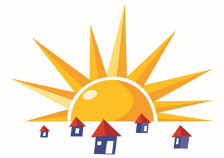 Oosterhuizen, 7 juli 2021Beste ouders,Hierbij ontvangt u een overzicht van de groepenverdeling en de personele bezetting voor schooljaar 2021-2022We werken met 4 combinatiegroepen. Bij elke groep is naast de leerkracht ook een onderwijsassistent(e) ingezet. Hierdoor kunnen we de groepen soms splitsen of kleine groepjes kinderen extra aandacht geven. De regering heeft voor de komende twee jaar extra geld beschikbaar gesteld voor het onderwijs, de zogenaamde NPO (nationaal programma onderwijs) gelden. Dit geld is vooral bedoeld om achterstanden, die ontstaan zijn door corona, weg te werken. Hierdoor is het ook voor ons mogelijk om extra personeel in te zetten. Helaas hebben we op dit moment nog één vacature nog niet ingevuld. Er is een groot tekort aan onderwijsmensen en ook wij kunnen dit merken! We hopen dat we deze vacature nog voor de vakantie kunnen invullen.Hieronder vindt u het overzicht.Elke leerkracht heeft een aantal middagen of hele dagen per jaar geen groep zodat er ruimte is voor administratie en voorbereidingen. Juf Sigrid of juf Rita neemt de groep dan over.Dinie Bouwman is elke ochtend op school voor administratieve werkzaamheden en conciërge-werkzaamheden.Janny Velzing (directeur) is 4 dagen per week aanwezig, op woensdag is zij afwezig.Vriendelijke groeten,Janny VelzingVerdeling groepen en personeel schooljaar 2021-2022Verdeling groepen en personeel schooljaar 2021-2022Verdeling groepen en personeel schooljaar 2021-2022Verdeling groepen en personeel schooljaar 2021-2022Verdeling groepen en personeel schooljaar 2021-2022Verdeling groepen en personeel schooljaar 2021-2022GroepMaandagDinsdagWoensdagDonderdagVrijdag1 en 2GradaGradaGradaGradaSigridOnderwijsassistente voor groep 1 en 2ChantalChantalIngridChantal(Ingrid tot de herfstvakantie i.v.m. ouderschapsverlof van Chantal)Ingrid, 3 en 4SigridSigridRitaRitaRita Onderwijsassistent(e) voor groep 3 en 4HannieHannieHannieHannieTijmen5 en 6Leon LeonLeonLeonLeon7 en 8MarvinMarvinMarvinMarvinMarvinOndersteuning voor groep 5 t/m 8VacatureVacatureVacature